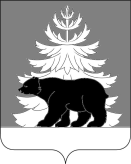 РОССИЙСКАЯ ФЕДЕРАЦИЯИРКУТСКАЯ ОБЛАСТЬАдминистрация Зиминского районного муниципального образованияП О С Т А Н О В Л Е Н И Е                         от   13.06.2023                        г. Зима                              №  225                   Об утверждении Плана мероприятий («Дорожная карта») по профилактике социального сиротства на территории Зиминского района на 2023-2025 годы           В целях совершенствования совместной работы между органами местного самоуправления и учреждениями, направленной на повышение эффективности деятельности по профилактике социального сиротства, принятию мер по профилактике семейного неблагополучия на территории Зиминского района, руководствуясь Федеральным законом от 24.06.1999 года № 120-ФЗ «Об основах системы профилактики безнадзорности и правонарушений несовершеннолетних», Федеральным законом от 06.10.2003 года № 131-ФЗ «Об общих принципах организации местного самоуправления в Российской Федерации», распоряжением заместителя Председателя Правительства Иркутской области от 25 ноября 2021 года № 65-рзп, статьями 22, 46 Устава Зиминского районного муниципального образования, администрация Зиминского районного муниципального образования ПОСТАНОВЛЯЕТ:1. Утвердить прилагаемый План мероприятий («Дорожная карта») по профилактике социального сиротства на территории Зиминского района на 2023-2025 годы (далее – План мероприятий).2. Определить ответственным за реализацию Плана мероприятий комиссию по делам несовершеннолетних и защите их прав в Зиминском районном муниципальном образовании.3. Органам и учреждениям, осуществляющим деятельность на территории Зиминского района:3.1. обеспечить выполнение Плана мероприятий в соответствии с установленными сроками;3.2. об итогах реализации Плана мероприятий информировать комиссию по делам несовершеннолетних и защите их прав в Зиминском районном муниципальном образовании до 20 декабря отчетного года.4. Настоящее постановление опубликовать в информационно-аналитическом, общественно – политическом еженедельнике «Вестник района» и разместить на официальном сайте администрации Зиминского районного муниципального образования www.rzima.ru в информационно-телекоммуникационной сети «Интернет».5. Настоящее постановление вступает в силу после дня его официального опубликования.6. Контроль исполнения настоящего постановления оставляю за собой.Мэр Зиминского районного муниципального образования                                                          Н.В. НикитинаПриложениеУТВЕРЖДЕНпостановлением администрации Зиминского районного муниципального образования от 13.06.2023 № 225ПЛАН МЕРОПРИЯТИЙ («ДОРОЖНАЯ КАРТА») ПО ПРОФИЛАКТИКЕ СОЦИАЛЬНОГО СИРОТСТВА НА ТЕРРИТОРИИ ЗИМИНСКОГО РАЙОНА НА 2023-2025 ГОДЫ№ п/пНаименование мероприятияОтветственные исполнителиСрок исполненияОжидаемый результатОжидаемый результат1Мероприятия, направленные на совершенствование законодательства в сфере профилактики социального сиротстваМероприятия, направленные на совершенствование законодательства в сфере профилактики социального сиротстваМероприятия, направленные на совершенствование законодательства в сфере профилактики социального сиротстваМероприятия, направленные на совершенствование законодательства в сфере профилактики социального сиротстваМероприятия, направленные на совершенствование законодательства в сфере профилактики социального сиротства1.1Утверждение Плана мероприятий («Дорожной карты») по профилактике социального сиротства на территории Зиминского района на 2023-2025 годыАдминистрация Зиминского районного муниципального образованияИюнь 2023 годаИюнь 2023 годаОрганизация эффективной деятельности по раннему выявлению семейного неблагополучия, профилактике безнадзорности и правонарушений несовершеннолетних2 Информационно-аналитические и методические мероприятия  Информационно-аналитические и методические мероприятия  Информационно-аналитические и методические мероприятия  Информационно-аналитические и методические мероприятия  Информационно-аналитические и методические мероприятия 2.1Организация и проведение на территории Зиминского района межведомственных профилактических мероприятий (акций), направленных на профилактику безнадзорности и правонарушений несовершеннолетних, защиту прав и законных интересовКомиссия по делам несовершеннолетних и защите их прав в Зиминском районном муниципальном образовании (далее – КДН и ЗП),органы и учреждения системы профилактики безнадзорности и правонарушений несовершеннолетнихмуниципального образования2023-2025 гг.2023-2025 гг.Ранее выявление семейного неблагополучия, оказания комплексной помощи несовершеннолетним и родителям (законным представителям) несовершеннолетних, обеспечение защиты прав и законных интересов детей2.2Вручение буклетов, памяток, информационной продукции в том числе посредством группы Viber:-	«Защити свой дом от пожара»;-	«О правилах поведения и мерах безопасности на водоемах»;-	«О работе РЦ  «Воля»;-	«О вреде употребления алкоголя и социальных последствиях пьянства»;-	«Стоп ВИЧ/СПИД»;-	«О профилактике ранней беременности»;-	«Социальный контракт, выход из ТЖС»;-	«Выходи гулять» и т.д.Специалисты ОПСиД ОГБУ СО «КЦСОН г. Зимы и Зиминского района», ОГБУЗ «Зиминская городская больница»в период проведения индивидуальной профилактической работы (далее - ИПР)в период проведения индивидуальной профилактической работы (далее - ИПР)Вывод семьи из социально опасного положения, предупреждение создания условий представляющих угрозу жизни и здоровья членов семьи2.3Проведение заседания районного методического объединения социальных педагогов и педагогов-психологов «Работа психолога в кризисных ситуациях»МУ «Центр развития образования учреждений Зиминского района»Ежегодно (по отдельному графику)Ежегодно (по отдельному графику)Повышение уровня компетенции педагогов-психологов, социальных педагогов Зиминского района2.4Районный семинар «Вызовы современности для психологов. Семья в период кризиса и неопределенности»Комитет по образованию администрации Зиминского района Октябрь 2023-2025 гг.Октябрь 2023-2025 гг.Повышение уровня компетенции педагогов Зиминского района2.5Проведение межведомственных совещаний, рабочих встреч по вопросам профилактики социального сиротстваКДН и ЗП, Комитет по образованию администрации Зиминского района, ОГБУ СО «КЦСОН г. Зимы и Зиминского района», ОГБУЗ «Зиминская городская больница»,Отдел опеки и попечительства граждан по г. Зиме и Зиминскому районупостояннопостоянноПовышение профессиональной компетентности специалистов в сфере профилактики социального сиротства2.6Районный семинар «Реакция психики на кризисные события»Комитет по образованию администрации Зиминского районаМарт 2024-2025 гг.Март 2024-2025 гг.Повышение уровня компетенции педагогов Зиминского района2.7Районный семинар «Формы работы психолога с семьями «группы риска»Комитет по образованию администрации Зиминского районаНоябрь 2023-2025 гг.Ноябрь 2023-2025 гг.Повышение уровня компетенции педагогов Зиминского района3Организационные мероприятияОрганизационные мероприятияОрганизационные мероприятияОрганизационные мероприятияОрганизационные мероприятия3.1Оказание государственной социальной помощи семьям с детьми на основании социального контракта как эффективного инструмента, усиливающего помощь семье в выходе на уровень самообеспеченияОбластное государственное казенное учреждение «Управление социальной защиты населения по г. Зиме и Зиминскому району» 2023-2025 гг.2023-2025 гг.Увеличение количества семей с детьми, преодолевших трудную жизненную ситуацию3.2Приобретение и установка автономных дымовых пожарных извещателей в жилых помещениях многодетных семей, семей, находящихся в трудной жизненной ситуации, семей находящихся в социально опасном положенииАдминистрации Зиминского районного муниципального образования (за счет внебюджетных источников)2023-2025 гг.2023-2025 гг.Повышение безопасности жилых помещений семей3.3Реализация работы службы примирения «Согласие», направленная на урегулирование взаимоотношений между гражданами. Работа, направленная на выявление и решение внутрисемейных конфликтов в семьях, нарушение детско-родительских отношений путем:1.	Проведения психодиагностических обследований:-	обследования несовершеннолетнего, находящегося в СОП, а также несовершеннолетних, проживающих в семьях, находящихся в СОП, в целях выявления противоправных действий, совершенных в отношении несовершеннолетних-	выявления в семье внутрисемейного конфликта, нарушения детско-родительских отношений2.	Оказание психологической помощи несовершеннолетним детям и членам их семьи: -	предоставление срочной  социальной услуги «Содействие в получении экстренной психологической помощи с привлечением к этой работе психологов и священнослужителей»;-	проведение индивидуального и группового консультирования, тестирования, тренингов, бесед и др.3.	Проведение профилактических мероприятий направленных на:-	восстановление внутрисемейных и детско-родительских отношений;-	выявление причин и профилактику совершения суицида несовершеннолетними;-	выявление причин и профилактику совершения самовольных уходов несовершеннолетними и т.д.Психолог ОПСиД ОГБУ СО «КЦСОН г. Зимы и Зиминского района»в период проведения ИПР,при индивидуальных обращенияхв период проведения ИПР,при индивидуальных обращенияхВывод семьи из социально опасного положения укрепление, восстановление внутрисемейных взаимоотношений Проведение акции «Снежный десант»Отдел по физической культуре, спорту и молодёжной политике администрации Зиминского районного муниципального образования1й квартал ежегодно1й квартал ежегодноУвеличениечиславовлеченных в трудовую,добровольческуюитворческую деятельностьнесовершеннолетних,состоящих на различныхвидах учетов, поддержкадружескихинаставнических отношенийОказание срочных социальных услуг:1.	«Обеспечение бесплатным горячим питанием или наборами продуктов»; 2.	«Обеспечение одеждой, обувью и другими предметами первой необходимости»;3.	«Содействие в получении юридической помощи в целях защиты прав и законных интересов получателей социальных услуг»;4.	«Оказание помощи в оформлении и восстановлении документов»;5.	«Содействие в решении вопросов занятости»;6.	«Содействие в получении мер социальной поддержки».Специалисты ОПСиД ОГБУ СО «КЦСОН г. Зимы и Зиминского района», Областное государственное казенное учреждение «Управление социальной защиты населения по г. Зиме и Зиминскому району»При индивидуальных обращенияхПри индивидуальных обращенияхПовышение уровня благополучия в семьяхОрганизация временного трудоустройства несовершеннолетних  граждан в возрасте
от 14 до 18 лет в свободное от учебы время, а также содействие в трудоустройстве несовершеннолетних граждан в возрасте от 16 до 18 лет на квотируемые рабочие места для несовершеннолетнихОГКУ ЦЗН города Зимы, Комитет по образованию администрации Зиминского района2023-2025 гг.2023-2025 гг.Трудоустройство не менее 80% несовершеннолетних, находящихся в трудной жизненной ситуации или социально опасном положенииПосещение семей по месту проживания с целью обследования жилищно-бытовых условий Специалисты ОПСиД ОГБУ СО «КЦСОН г. Зимы и Зиминского района» в период проведения ИПРв период проведения ИПРУлучшение жилищно- бытовых условий проживания несовершеннолетнихПрофилактические беседы «Я и моя семья», «Я и мой мир», «Я и мое окружение», «Если меня обижает папа», «Права и обязанности детей»Общеобразовательные организации Зиминского районного муниципального образованияПостоянно Постоянно Охват обучающихся 100 %Информирование граждан о предоставлении государственных услуг в сфере занятости, об условиях назначения и предоставления социальных выплатОГКУ ЦЗН города ЗимапостояннопостоянноУвеличение числа граждан, получивших государственные услуги в сфере занятостиПроведение индивидуальной профилактической работы с законными представителями:-	об ответственном исполнении родительских обязанностей по воспитанию и содержанию детей;-	разъясняется понятие «жестокое обращение» и ответственность за его совершение в отношении детей;-	о вреде употребления алкоголя, способах избавления от алкогольной зависимости, ознакомление с режимом работы, месте приема врача-нарколога ОГБУЗ «Зиминская городская больница», предоставляется информация о возможности прохождения сеанса кодирования от алкогольной зависимости в организациях здравоохранения;-	о необходимости приведения жилого помещения в соответствие с требованиями;-	информация о режиме работы специалиста Комитета по образованию администрации Зиминского района, его местонахождении для постановки детей на очередь в МДОУ;-	о необходимости контролировать посещение несовершеннолетним ребенком сайтов в сети интернет, участие в группах в сети интернет;-	о соблюдении комендантского часа несовершеннолетними, о наказании за его нарушение;-	о недопущении совершения противоправных и антиобщественных действий несовершеннолетними детьми, об ответственности за их совершение;-	о недопущении несчастных случаев среди детей (ожогов, отравлений лекарственными препаратами, выпадении из окна, недопущении безнадзорного нахождения несовершеннолетних детей на водных объектах, при использовании пиротехнических изделий в новогодние праздники);-	о возможности обращения в ОГКУ ЦЗН года Зимы для поиска работы, либо постановки на учет в качестве безработного, а так же с целью получения услуг по проф. ориентации и проф. обучению; -	об обращении подростков в возрасте от 14 до 18 лет в  ОГКУ ЦЗН города Зимы для трудоустройства в летний период;-	о сохранении репродуктивного здоровья женщин и недопущении ранней беременности;-	информирование семей об организации летнего отдыха и оздоровления несовершеннолетних детей на 2023-2025 гг., предоставлена информация о месте и режиме работы специалиста и необходимом пакете документов, разъяснен порядок получения путевки и постановки на очередь;-	о необходимости принятия мер по сохранению кровной семьи.Специалисты ОПСиД ОГБУ СО «КЦСОН г. Зимы и Зиминского района»в период проведения ИПРв период проведения ИПРВыход семьи из социально опасного положения снижение уровня социального сиротстваПроведение общешкольных родительских собраний «Законодательство для родителей о воспитании детей», «Наши дети нуждаются в защите», «Лишение родительских прав- тенденция роста»Общеобразовательные организации Зиминского районного муниципального образованияЕжегодно (на протяжении учебного года)Ежегодно (на протяжении учебного года)Охват родителей 90%Посещение семей, состоящих на учетах в ПДН, КДН, ВШУ	Общеобразовательные организации Зиминского районного муниципального образованияЕжемесячно Ежемесячно Выявление неблагоприятных факторов Проведение с обратившимися в органы занятости населения детьми-сиротами, детьми, оставшихся без попечения родителей мероприятий, направленных на ориентацию занятости, занятий по социальной адаптации на рынке труда, по обучению самостоятельного поиска работы, подготовке резюме и др.ОГКУ ЦЗН города Зимы2023-2025 гг.2023-2025 гг.Формирование мотивации к трудовой занятости у детей-сирот, оставшихся без попечения родителей, содействие их занятостиИндивидуальна работа с обучающимися «Группы риска»Общеобразовательные организации Зиминского районного муниципального образованияПостоянно Постоянно Выявление неблагоприятных факторовОрганизация и проведение мероприятий местного отделения Всероссийского военно-патриотического детско-юношеского общественного движения «Юнармия» Зиминского района:- Всероссийская акция «Георгиевская ленточка»;- районная интеллектуальная игра «Юные патриоты России»;- ГТО;- военно-спортивная игра «Зарница» и пр.Отдел по физической культуре, спорту и молодёжной политике администрации Зиминского районного муниципального образования2023 – 2025 гг.2023 – 2025 гг.Увеличениечиславовлеченных в спортивныеипатриотическиемероприятиянесовершеннолетних,состоящих на различныхвидах учетовПроведение праздника «А, ну-ка, парни!» (с привлечением отцов)Общеобразовательные организации Зиминского районного муниципального образованияЕжегодно (Февраль)Ежегодно (Февраль)Охват обучающихся 90%Содействие в трудоустройстве обратившимся в органы занятостинаселения детям-сиротам, детям, оставшихся безпопечения родителей, в том числе в рамках стажировок на рабочем месте. Предоставление государственных услуг для детей-сирот, детей оставшихся без попечения родителей по психологической поддержкеОГКУ ЦЗН города Зимы2023-2025 гг.2023-2025 гг.Формирование мотивации к трудовой занятости у граждан, сохранение долитрудоустроенных граждан, воспитывающих несовершеннолетних детей.Формирование мотивации к труду, осознанный выбор сферы профессиональной  деятельностиОрганизация досуга детей, находящихся в трудной жизненной ситуации, в каникулярный периодОбщеобразовательные организации Зиминского районного муниципального образования, МКУ культурно-досуговые центры Зиминского районаПостоянно Постоянно Охват обучающихся 100%Организация летнего отдыха подростков, воспитывающихся в семьях, находящихся в социально-опасном положении и подростков «группы риска» к участию в организованных формах отдыха.Общеобразовательные организации Зиминского районного муниципального образования, МКУ культурно-досуговые центры Зиминского районаЕжегодно (апрель-май)Ежегодно (апрель-май)Охват обучающихся 100%Проведение районного марафона для «трудных» подростков «Всё в твоих руках!». Организация встреч с людьми мужественных профессий.Отдел по физической культуре, спорту и молодёжной политике администрации Зиминского районного муниципального образования2й, 4й квартал ежегодно2й, 4й квартал ежегодноОрганизация активного досуга, вовлечение подростков, состоящих на различных видах учёта, в мероприятия по пропаганде здорового образа жизни, формирование наставнических отношенийПроведение районных родительских собраний «Жестокое обращение к детям»Комитет по образованию администрации Зиминского районаАпрель 2023-2025 гг.Апрель 2023-2025 гг.Охват родителей 90 %Информирование о специалистах Центра занятости населения,  помогающих ориентироваться в предоставляемых государственных услугах ОГКУ ЦЗН города Зимы2023-2025 гг.2023-2025 гг.Выбор гражданином необходимой государственной услугиПроведение районных родительских собраний «Роль семьи в профилактике правонарушений среди несовершеннолетних. Лето - это маленькая жизнь»Комитет по образованию администрации Зиминского района Октябрь 2023-2025 гг.Октябрь 2023-2025 гг.Охват родителей 90%Привлечение родителей к участию в родительском всеобуче «Семья ишкола»Отдел по физической культуре, спорту и молодёжной политике4й квартал ежегодно4й квартал ежегодноСозданиеиподдержкаусловийвоспитанияребенка в семье,укреплениетрадиционныхсемейныхценностей,ответственногородительства,содействиесохранениюребенкавкровной семье